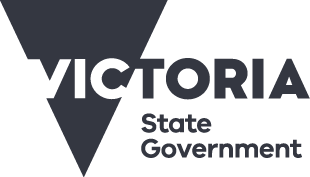 Free native timber industry mental health support in Wellington ShireIf you or anyone you know is experiencing:Actions endangering self or othersActions can include:Suicide attempt / attempt to harm others.Overdose.Violent aggression / possession of weapon.Emergency Services: 000Speak with a counsellor:Lifeline: 13 11 14Suicide Call Back Service: 1300 659 467Severe symptoms of mental distress that significantly impacts daily functionsSymptoms can include:High to moderate risk of suicide or harm to others.High risk behaviours related to distressing/unusual thoughts or difficulties controlling impulses.Unable to care for self or perform activities of daily living.Mental Health Triage Service – Latrobe Regional Health: 1300 363 322Speak with a counsellor:Lifeline: 13 11 14Suicide Call Back Service: 1300 659 467MensLine Australia: 1300 78 99 78Low to moderate mental health support needsPresentations can include:Low risk of suicide or harm to others.Mild to moderate depressive thoughts or anxiety.Needs advice or opportunity to talk.Needs coping strategies to manage mental health and well being and adjusting to change.For support and advice:Head to Health: 1800 595 212Partners in Wellbeing: 1300 375 330Speak with a counsellor:Beyond Blue: 1300 22 4636Available for native timber business owners, workers and their families. For more information or support call the Forestry Transition Program Hotline on 1800 318 182.Wellington Shire Mental Health and Wellbeing Support ServicesPartners in WellbeingCall: 1300 375 330
http://partnersinwellbeing.org.au/Free support and advice to improve your mental health and wellbeing. Available from 9am–10pm weekdays and 9am–5pm on the weekends.MensLine AustraliaCall: 1300 78 99 78
http://www.mensline.org.au/Offer free professional 24/7 telephone or online counselling for men with concerns about mental health, anger management, family violence, addiction, relationship, stress and wellbeing.LifelineCall: 13 11 14
Text: 0477 13 11 14
http://www.lifeline.org.au/24 hour crisis support and suicide prevention service for all Australians experiencing emotional distress.Head to HealthCall: 1800 595 212
http://headtohealthvic.org.au/Location: Inglis Medical Centre, 12 Inglis St, Sale
8:30am–5:00pm Mon–Fri (except public holidays)Take the first step towards finding the mental health and wellbeing support that’s best for you. Head to Health will give you advice and connect you to the best support for your needs.Suicide Call Back ServiceCall: 1300 659 467
http://www.suicidecallbackservice.org.au/A nationwide service providing 24/7 telephone or online counselling to people struggling with situations in their life, from feeling low or stressed to more complex issues of suicidal thoughts.Beyond BlueCall: 1300 22 46 36
http://www.beyondblue.org.au/24 hour telephone and online counselling whether you are having a bad day, feeling overwhelmed, experiencing anxiety or depression. Will help you to find the right service for extra support.©The State of Victoria Department of Energy, Environment and Climate Action June 2024Telephone: 	1800 318 182
Email: 	forestrytransition@deeca.vic.gov.au
Website: 	vic.gov.au/forestry